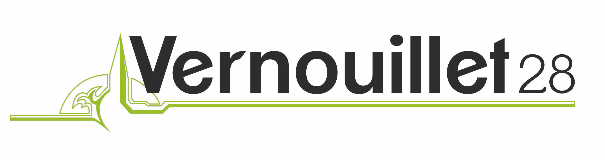 Eure-et-Loir
DOSSIER DE
DEMANDE DE SUBVENTION 2024
ANNEXE POUR LES CLUBS SPORTIFSAnnexe à retourner avec votre dossier au plus tard le 15 septembre 2023Nom de l’association :	_________________________________________Contact(s) administratif et comptable :	_________________________________________	_________________________________________
Fonctionnement du clubNombre d’entraîneurs/éducateurs diplômés employés par l’association : _____Le Club dispose-t-il de labels fédéraux ? 	 Oui	 NonSi oui lesquels______________________________________________________________________________
______________________________________________________________________________
______________________________________________________________________________Nombre de titres ou distinctions remportés par les équipes ou les athlètes de l’association ?______________________________________________________________________________
Niveau sportif du ClubNiveau de compétition des équipes (préciser féminine et masculine et catégorie)______________________________________________________________________________
______________________________________________________________________________
______________________________________________________________________________
______________________________________________________________________________Nombre de compétitions organisées par l’association, différencier si sections différentes :Nombre de compétitions annuelles extérieures, différencier si sections différentes :Nombre et noms des sportifs de haut niveau reconnus par le ministère des sports :______________________________________________________________________________
______________________________________________________________________________
______________________________________________________________________________
______________________________________________________________________________
Votre discipline dispose-t-elle d'un pôle de haut niveau ? (Espoir, section sportive …)______________________________________________________________________________
______________________________________________________________________________
______________________________________________________________________________
Adhérents/Licenciés :Nombre : _____	Vernolitain : _____	Extérieur : _____Nombre de licenciés par catégorie :Parmi vos licenciés, certains ont-ils bénéficié du dispositif PASS’SPORT en 2022 ? Oui       Non, si Oui, nombre : ______Répartition compétition / loisirs :Nombre d’entrainements par semaine :Nombre de formations ou stages proposés aux adhérents : __________Le club peut-il accueillir des personnes handicapées ?		 Oui	 NonCombien de personnes porteuses de handicap comptez-vous parmi vos licenciés ? ______Nombre de jeunes en difficulté sociale encadrés par l’association : ______
(jeunes confrontés à des problèmes sociaux, familiaux, économiques ou éducatifs et qui sont en situation de vulnérabilité. Ces jeunes peuvent être issus de milieux défavorisés, avoir des difficultés scolaires, être en situation d’isolement).Bénévolat :Nombre de bénévoles : _____Missions occupées :Gestion administrative :	_____Encadrement sportif diplômé :	_____Encadrement sportif non-diplômé :    	_____ Gestion de la buvette :	_____Organisation des manifestations :	_____Autres :	_____Le club recrute-t-il régulièrement de nouveaux bénévoles ? 	 Oui	 NonSi non pourquoi selon vous (préciser)______________________________________________________________________________
______________________________________________________________________________
______________________________________________________________________________
______________________________________________________________________________
Des licenciés de votre association sont-ils élus dans les instances fédérales ? comité, ligue, fédération Oui	 NonSi Oui, à préciser______________________________________________________________________________
______________________________________________________________________________
______________________________________________________________________________
Taux d’encadrement recommandé par la fédération et réalisation effectiveEvolution des pratiques :Avez-vous constaté une évolution de la demande sportive ces dernières années ? Oui	 NonSi Oui, à préciser______________________________________________________________________________
______________________________________________________________________________
______________________________________________________________________________
______________________________________________________________________________
______________________________________________________________________________
______________________________________________________________________________
Ces évolutions ont-elles un impact sur votre discipline et sur le fonctionnement de votre association ? Oui	 NonSi Oui, à préciser______________________________________________________________________________
______________________________________________________________________________
______________________________________________________________________________
______________________________________________________________________________
______________________________________________________________________________
______________________________________________________________________________
Projet sportif et pédagogique de associations :L’association a-t-elle un projet sportif ?	 Oui	 NonSi Oui, à préciser______________________________________________________________________________
______________________________________________________________________________
______________________________________________________________________________
______________________________________________________________________________
______________________________________________________________________________
______________________________________________________________________________
L’association a-t-elle un projet pédagogique ?	 Oui	 NonSi Oui, à préciser______________________________________________________________________________
______________________________________________________________________________
______________________________________________________________________________
______________________________________________________________________________
______________________________________________________________________________
______________________________________________________________________________L’association s’implique-t-elle dans la formation et l’encadrement des jeunes 
sportifs ? 	 Oui	 NonSi Oui, à préciser______________________________________________________________________________
______________________________________________________________________________
______________________________________________________________________________
______________________________________________________________________________
______________________________________________________________________________
______________________________________________________________________________L’association s’implique-t-elle dans la promotion des valeurs du sport, telles que le fair-play, le respect des règles et des adversaires, la lutte contre le dopage, etc. Oui	 NonSi Oui, comment ?______________________________________________________________________________
______________________________________________________________________________
______________________________________________________________________________
______________________________________________________________________________
______________________________________________________________________________
______________________________________________________________________________L’association s’implique-t-elle dans la promotion de l’égalité des chances, notamment en faveur des publics en difficulté ou défavorisés ? Oui	 NonSi Oui, à préciser______________________________________________________________________________
______________________________________________________________________________
______________________________________________________________________________
______________________________________________________________________________
______________________________________________________________________________
______________________________________________________________________________L’association s’implique-t-elle dans des projets d’intérêt général, tels que des actions de sensibilisation à la santé, la prévention de la délinquance, l’aide aux personnes en difficulté, etc ? Oui	 NonSi Oui, à préciser______________________________________________________________________________
______________________________________________________________________________
______________________________________________________________________________
______________________________________________________________________________
______________________________________________________________________________
______________________________________________________________________________Arrivez-vous à satisfaire l’ensemble des demandes avec l’encadrement dont vous disposez aujourd’hui ?          Oui         NonSi Non, à préciser______________________________________________________________________________
______________________________________________________________________________
______________________________________________________________________________
______________________________________________________________________________
______________________________________________________________________________
Arrivez-vous à satisfaire l’ensemble des demandes avec les infrastructures dont vous disposez aujourd’hui ?          Oui         NonSi Non, à préciser______________________________________________________________________________
______________________________________________________________________________
______________________________________________________________________________
______________________________________________________________________________
______________________________________________________________________________
Détail par 
catégorieNombre 
de salariésTemps pleinTemps partielDétail par 
catégorieNombre 
de salariésTemps pleinTemps partielAdministratifsEducatifs SportifsHommeFemmeTotalMoins de 16 ans16/18 ans19/39 ans40/59 ansplus de 60 ansTotalHommeFemmeDans le départementDans la régionHors régionTotalMoins de 16 ans16/18 ans19/39 ans40/59 ansplus de 60 ansTotalHommeFemmeTotalMoins de 6 ans7-8 ans9-10 ans11-12 ans13-14 ans15-16 ans17-18 ans18-24 ans25-40 ans + 40 ansTotalPratique compétitionPratique loisirsArbitres jugesHommeFemmeHommeFemmeTotalMoins de 6 ans7-8 ans9-10 ans11-12 ans13-14 ans15-16 ans17-18 ans18-24 ans25-40 ans + 40 ansTotalTranche d’âgeNB participants / groupeTaux recommandé
FédérationTaux effectif